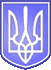                                                                              Україна   К у ч у р г а н с ь к а   с і л ь с ь к а   р а д а                                                                                                 Роздільнянського району Одеської області            Р І Ш Е Н Н ЯПро припинення порушення законодавствапро захист економічної конкуренції, шляхом затвердження єдиного підходу (порядку) до визначення розмірів орендної плати за землі комунальної власності	Відповідно до  п. 34 ст. 26 Закону України «Про місцеве самоврядування в Україні», розглянувши рішення Адміністративної колегії Одеського обласного територіального відділення Антимонопольного комітету України від 26.04.2016р. №25-р/к відносно Кучурганської сільської ради Роздільнянського району Одеської області за ознаками порушення законодавства про захист економічної конкуренції, передбаченого п.3 ст. 50 ЗУ «Про захист економічної конкуренції», висновок постійної комісії з питань земельних відносин,  благоустрою, будівництва та охорони навколишнього середовища,  Кучурганська сільська рада            В И Р І Ш И Л А:1.Припинити порушення законодавства про захист економічної конкуренції, шляхом затвердження єдиного підходу (порядку) до визначення розмірів орендної плати за землі комунальної власності та встановити для всіх фізичних осіб підприємців, які займаються комерційною діяльністю ставку орендної плати за користування землею у розмірі 4% від нормативної грошової оцінки землі, а для всіх юридичних осіб АЗС встановити ставку у розмірі 5% від нормативно грошової оцінки землі.2.Доручити сільському голові укласти додаткові угоди до договорів оренди землі укладених з фізичними особами підприємцями та юридичними особами АЗС.3. Контроль покласти на постійну комісію з питань земельних відносин,  благоустрою, будівництва та охорони навколишнього середовища. Сільський голова                                                                                         А.П. Левицький. 22 липня 2016 року  № 97 - VII 